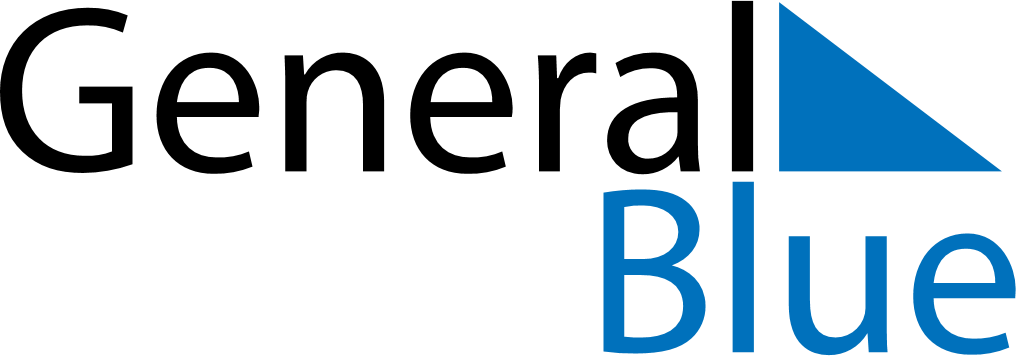 March 2028March 2028March 2028GreeceGreeceMONTUEWEDTHUFRISATSUN1234567891011121314151617181920212223242526Annunciation, Anniversary of 1821 Revolution2728293031